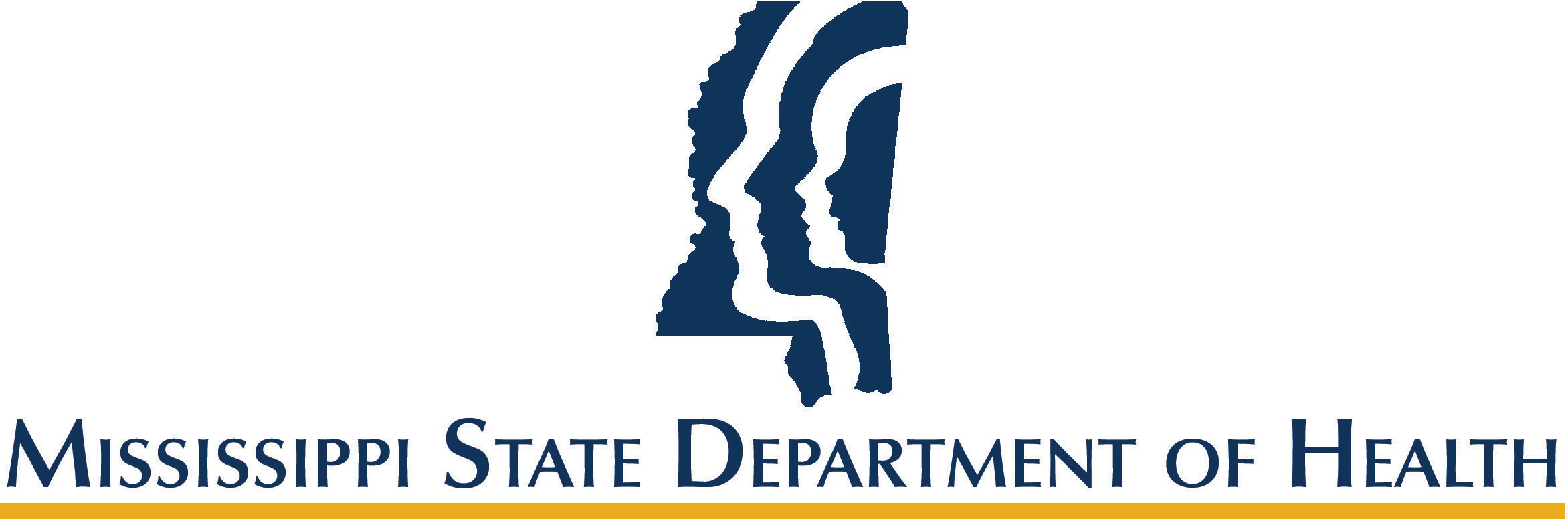 MSDH SUBGRANT INVENTORY SCHEDULE/ OFFICE AGAINST INTERPERSONAL VIOLENCE MID- GRANT  REPORTEquipment Listing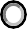 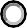 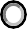 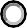 List on the following page(s) equipment purchased (in whole or in part) with subgrant funds received from MSDH. Equipment included on this form should meet one or more of the following requirements:A purchase price of $1,000 or moreA useful life of 1 year or moreThe following items regardless of purchase price or useful life - weapons, cameras, and camera equipment (greater than or equal to $250), two-way radio equipment, televisions (greater than or  equal      to $250), lawn maintenance equipment, cellular telephones, computer, and computer equipment (greater than or equal to $250), chain saws, air compressors, welding machines, generators, motorized vehicles.MID Grant OptionsThe subgrantee plans to keep the equipment item for use in project-related purposes.If federally funded, the subgrantee plans to keep the equipment item for use in another federal program.The subgrantee plans to dispose of the equipment item in accordance with its organizational policy.4- The subgrantee plans to transfer the equipment item to MSDH.Attach additional pages if needed.														          Form 1	                                                       (Name of subgrantee) certifies that all activities for the related subgrant have been completed as authorized by the Mississippi State Department of Health, Office of Interpersonal Violence (MSDH/OAIV).  (Name of subgrantee) certifies that all reimbursement requests for the subgrant period have been submitted to MSDH/OAIV.  Additionally, (Name of subgrantee) relinquishes any claim to the amount of unspent funds identified in section two of this document.  SUBGRANTEE:  Agency/Organization Name  Agency/Organization Name  Agency/Organization NameSUBGRANT (Name of Program): State Domestic Violence Shelter Funds State Domestic Violence Shelter Funds State Domestic Violence Shelter FundsPERIOD FROM:  07.01.2023PERIOD TO: 06.30.2024CONTACT PERSON:EMAIL:REPORT TYPE:MID GRANT STATUS REPORT# OF PAGES:Subgrantee CFO or designeeDateMSDH Program DirectorDateSECTION ONEEQUIPMENT DESCRIPTION(Include Serial #, Model #, and Inventory #)PURCHASE DATEORIGINAL COST% OF SUBGRANT FUNDS USED FOR PURCHASECURRENT CONDITIONCURRENT CONDITIONCURRENT CONDITIONCURRENT CONDITIONMID GRANT OPTIONMID GRANT OPTIONMID GRANT OPTIONMID GRANT OPTIONSECTION ONEEQUIPMENT DESCRIPTION(Include Serial #, Model #, and Inventory #)PURCHASE DATEORIGINAL COST% OF SUBGRANT FUNDS USED FOR PURCHASENewGoodFairPoor1234SECTION TWO – REIMBURSEMENTSSECTION TWO – REIMBURSEMENTSSECTION TWO – REIMBURSEMENTSSECTION TWO – REIMBURSEMENTSYear 1 Amount Paid to Agency for the SubgrantReport the amount reimbursed by OAIV for the subgrant periodAmount of Unspent Funds at the End of the year 1 budget subgrant periodReport the amount of funds remaining in the subgrant that were not expended during the period. Reason(s) awarded funds were not expended during the year 1 subgrant budget periodReport any specific challenges/barriers that were encountered that contributed to the full amount of the subaward not being expended during the period. Report any specific challenges/barriers that were encountered that contributed to the full amount of the subaward not being expended during the period. Report any specific challenges/barriers that were encountered that contributed to the full amount of the subaward not being expended during the period. SECTION THREE – YEAR 1 PERFORMANCE INDICATORS for OAIV FUNDED PROGRAMSSECTION THREE – YEAR 1 PERFORMANCE INDICATORS for OAIV FUNDED PROGRAMSEmployee Retention Rate The employee retention rate is reported by calculating the number of separations (both voluntary and involuntary) for the program divided by the number of employees in the program.  Diversity of WorkforcePlease provide a breakdown by race and gender of the workforce of the program for year 1.  Overtime CostsReport all overtime costs for the program during year 1 of the subgrant period.   Training Hours of OAIV Funded StaffReport the total number of training hours for the staff funded by OAIV funds during year 1 for the program. Average length of stay for residential servicesThe average length of stay is reported by calculating the sum of the number of residential days of service divided by the number of admissions during year 1 of the subgrant period. If you are unable to report using this methodology, please report your average length of stay and your methodology for the calculation. Average length of service(s) for nonresidential community-based servicesThe average length of service is reported by calculating the sum of the number of days service provided by the number of admissions to the service during year 1 of the subgrant period. If you are unable to report using this methodology, please report your average length of stay and your methodology for the calculation.SECTION FOUR - REPORTING REQUIREMENTS FOR FEDERALLY FUNDED PROGRAMSSECTION FOUR - REPORTING REQUIREMENTS FOR FEDERALLY FUNDED PROGRAMSHave all required federal reporting (such as the “Muskie” annual reporting for VAWA programs and the Performance Management Tool for VOCA programs) been completed AND submitted for the subgrant period?  _______ Yes   ________ NoHave all required federal reporting (such as the “Muskie” annual reporting for VAWA programs and the Performance Management Tool for VOCA programs) been completed AND submitted for the subgrant period?  _______ Yes   ________ NoHave submitted all documents to support compliance with OAIV special conditions for the subgrant period?  Please see OAIV Additional Provisions: #1, #2 and #10_______ Yes   ________ NoIf no, a  justification must be provided on company letter head and signed by authorized official such as Executive Director, Board President, or Agency Head.Have submitted all documents to support compliance with OAIV special conditions for the subgrant period?  Please see OAIV Additional Provisions: #1, #2 and #10_______ Yes   ________ NoIf no, a  justification must be provided on company letter head and signed by authorized official such as Executive Director, Board President, or Agency Head.Closeout Report Prepared By:Closeout Report Approved By:Printed Name, Title, and DatePrinted Name, Title, and DateSignature and DateSignature and DatePrinted Name, Title, and DatePrinted Name, Title, and DateSignature and DateSignature and DateAttachment A- Scope of Work ACHIEVEMENT OF GOALS AND OBJECTIVES REPORTINGAll items from your approved subgrant for funding must be reported on. Additionally, you must report only on the items that were approved by OAIV in your latest signed subgrant agreement. If the intended outcomes were not achieved, an explanation must be provided. Attachment A- Scope of Work ACHIEVEMENT OF GOALS AND OBJECTIVES REPORTINGAll items from your approved subgrant for funding must be reported on. Additionally, you must report only on the items that were approved by OAIV in your latest signed subgrant agreement. If the intended outcomes were not achieved, an explanation must be provided. Attachment A- Scope of Work ACHIEVEMENT OF GOALS AND OBJECTIVES REPORTINGAll items from your approved subgrant for funding must be reported on. Additionally, you must report only on the items that were approved by OAIV in your latest signed subgrant agreement. If the intended outcomes were not achieved, an explanation must be provided. Attachment A- Scope of Work ACHIEVEMENT OF GOALS AND OBJECTIVES REPORTINGAll items from your approved subgrant for funding must be reported on. Additionally, you must report only on the items that were approved by OAIV in your latest signed subgrant agreement. If the intended outcomes were not achieved, an explanation must be provided. Attachment A- Scope of Work ACHIEVEMENT OF GOALS AND OBJECTIVES REPORTINGAll items from your approved subgrant for funding must be reported on. Additionally, you must report only on the items that were approved by OAIV in your latest signed subgrant agreement. If the intended outcomes were not achieved, an explanation must be provided. Attachment A- Scope of Work ACHIEVEMENT OF GOALS AND OBJECTIVES REPORTINGAll items from your approved subgrant for funding must be reported on. Additionally, you must report only on the items that were approved by OAIV in your latest signed subgrant agreement. If the intended outcomes were not achieved, an explanation must be provided. Attachment A- Scope of Work ACHIEVEMENT OF GOALS AND OBJECTIVES REPORTINGAll items from your approved subgrant for funding must be reported on. Additionally, you must report only on the items that were approved by OAIV in your latest signed subgrant agreement. If the intended outcomes were not achieved, an explanation must be provided. Attachment A- Scope of Work ACHIEVEMENT OF GOALS AND OBJECTIVES REPORTINGAll items from your approved subgrant for funding must be reported on. Additionally, you must report only on the items that were approved by OAIV in your latest signed subgrant agreement. If the intended outcomes were not achieved, an explanation must be provided. Attachment A- Scope of Work ACHIEVEMENT OF GOALS AND OBJECTIVES REPORTINGAll items from your approved subgrant for funding must be reported on. Additionally, you must report only on the items that were approved by OAIV in your latest signed subgrant agreement. If the intended outcomes were not achieved, an explanation must be provided. Priority Area (s)Goal 1 Insert the first goal provided from your subgrant for funding.  This format should carry forward for any additional goals.  Insert the first goal provided from your subgrant for funding.  This format should carry forward for any additional goals.  Insert the first goal provided from your subgrant for funding.  This format should carry forward for any additional goals.  Insert the first goal provided from your subgrant for funding.  This format should carry forward for any additional goals.  Insert the first goal provided from your subgrant for funding.  This format should carry forward for any additional goals.  Insert the first goal provided from your subgrant for funding.  This format should carry forward for any additional goals.  Insert the first goal provided from your subgrant for funding.  This format should carry forward for any additional goals.  Insert the first goal provided from your subgrant for funding.  This format should carry forward for any additional goals. Objective 1.1Insert the first objective provided from your approved subgrant for funding. This format should carry forward for any additional objectives. Insert the first objective provided from your approved subgrant for funding. This format should carry forward for any additional objectives. Insert the first objective provided from your approved subgrant for funding. This format should carry forward for any additional objectives. Insert the first objective provided from your approved subgrant for funding. This format should carry forward for any additional objectives. Insert the first objective provided from your approved subgrant for funding. This format should carry forward for any additional objectives. Insert the first objective provided from your approved subgrant for funding. This format should carry forward for any additional objectives. Insert the first objective provided from your approved subgrant for funding. This format should carry forward for any additional objectives. Insert the first objective provided from your approved subgrant for funding. This format should carry forward for any additional objectives. Activities/StrategiesActivities/StrategiesStaff ResponsibleHow it will be MeasuredHow it will be MeasuredHow it will be MeasuredCompletion DateOutcomeOutcomeActivities/ Strategies (This format should carry forward for any additional activities/strategies.) Insert the activities/strategies provided from your application for funding. Activities/ Strategies (This format should carry forward for any additional activities/strategies.) Insert the activities/strategies provided from your application for funding. Date of Completion (This format should carry forward for any additional outcomes.)Report the date each activity/strategy was completed. Outcome (This format should carry forward for any additional outcomes.)Outcome (This format should carry forward for any additional outcomes.)Outcome (This format should carry forward for any additional outcomes.)Actual Date activity was completedStatus of outcome-  Report the outcome of each activity/strategy. (If the intended outcomes were not achieved, an explanation must be provided.Status of outcome-  Report the outcome of each activity/strategy. (If the intended outcomes were not achieved, an explanation must be provided.2.2.3.3.4.4.5.5.Priority Area (s)Priority Area (s)Goal 2Goal 2Objective 1.1Objective 1.1Activities/StrategiesActivities/StrategiesStaff ResponsibleStaff ResponsibleHow it Will be MeasuredCompletion DateCompletion DateCompletion DateOutcome(s)Activities/ Strategies (This format should carry forward for any additional activities/strategies.) Insert the activities/strategies provided from your application for funding. Activities/ Strategies (This format should carry forward for any additional activities/strategies.) Insert the activities/strategies provided from your application for funding. Date of Completion (This format should carry forward for any additional outcomes.)Report the date each activity/strategy was completed. Date of Completion (This format should carry forward for any additional outcomes.)Report the date each activity/strategy was completed. Outcome (This format should carry forward for any additional outcomes.)Actual Date activity was completedActual Date activity was completedActual Date activity was completedStatus of outcome-  Report the outcome of each activity/strategy. (If the intended outcomes were not achieved, an explanation must be provided.2.2.3.3.4.4.5.5.Priority Area (s)Goal 3 Insert the goal provided from your approved subgrant for funding.  This format should carry forward for any additional goals.  Insert the goal provided from your approved subgrant for funding.  This format should carry forward for any additional goals.  Insert the goal provided from your approved subgrant for funding.  This format should carry forward for any additional goals.  Insert the goal provided from your approved subgrant for funding.  This format should carry forward for any additional goals.  Insert the goal provided from your approved subgrant for funding.  This format should carry forward for any additional goals.  Insert the goal provided from your approved subgrant for funding.  This format should carry forward for any additional goals.  Insert the goal provided from your approved subgrant for funding.  This format should carry forward for any additional goals.  Insert the goal provided from your approved subgrant for funding.  This format should carry forward for any additional goals. Objective 1.1Insert the first objective provided from your approved subgrant for funding. This format should carry forward for any additional objectives. Insert the first objective provided from your approved subgrant for funding. This format should carry forward for any additional objectives. Insert the first objective provided from your approved subgrant for funding. This format should carry forward for any additional objectives. Insert the first objective provided from your approved subgrant for funding. This format should carry forward for any additional objectives. Insert the first objective provided from your approved subgrant for funding. This format should carry forward for any additional objectives. Insert the first objective provided from your approved subgrant for funding. This format should carry forward for any additional objectives. Insert the first objective provided from your approved subgrant for funding. This format should carry forward for any additional objectives. Insert the first objective provided from your approved subgrant for funding. This format should carry forward for any additional objectives. Activities/StrategiesActivities/StrategiesStaff ResponsibleHow it will be MeasuredHow it will be MeasuredHow it will be MeasuredCompletion DateOutcomeOutcomeActivities/ Strategies (This format should carry forward for any additional activities/strategies.) Insert the activities/strategies provided from your application for funding. Activities/ Strategies (This format should carry forward for any additional activities/strategies.) Insert the activities/strategies provided from your application for funding. Date of Completion (This format should carry forward for any additional outcomes.)Report the date each activity/strategy was completed. Outcome (This format should carry forward for any additional outcomes.)Outcome (This format should carry forward for any additional outcomes.)Outcome (This format should carry forward for any additional outcomes.)Actual Date activity was completedStatus of outcome-  Report the outcome of each activity/strategy. (If the intended outcomes were not achieved, an explanation must be provided.Status of outcome-  Report the outcome of each activity/strategy. (If the intended outcomes were not achieved, an explanation must be provided.2.2.3.3.4.4.5.5.6.6.